OTIS the Owl ClubMission StatementOTIS the Owl Club aims to provide high quality childcare within a warm and welcoming environment. The individuality of each child in our care will be respected and nurtured.Aims and objectivesOTIS the Owl Club aims to:Offer an inclusive service, accessible to all children of Somerville Primary SchoolEnsure each child feels happy, safe and secure, allowing them to learn and develop freely in a play centred environmentEncourage children to take responsibility for themselves and their actionsEncourage children to develop positive attitudes and respect for themselves and others, in an environment free from bullying and discrimination Provide a wide range of resources and equipment which can be used under safe and supervised conditionsWork in partnership with parents to provide high quality play and care Review and evaluate our services to ensure that we continue to meet the needs of children in our care and those of their parents or carersKeep parents and carers informed about changes in the administration of the Club and to listen and respond to their views and concerns Communicate effectively with parents and carers, and to discuss experiences, progress and any difficulties that may ariseEmploy experienced, well trained staff and offer them appropriate supportComply with the Children’s Act 1989, the Childcare Act 2006, and all other relevant legislationWork in partnership with Wirral Local AuthorityThis policy was adopted by: OTIS the Owl ClubDate: July 2019To be reviewed: July 2020Signed: 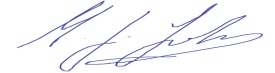 